Détection des pannesEpée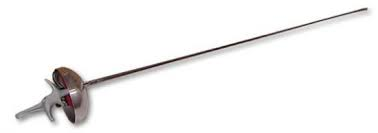 SOMMAIRELes bases… comment ça fonctionne:	page Les fils de corps / Epées	page 3Les pistes électriques 	page 4Identifier où se trouve la panne	page 5Tableau récapitulatif	page 6Les bases… comment ça fonctionneLes fils de corps épéeLes fils de corps d'épée sont relativement simples, puisque les prises sont les mêmes aux deux extrémités. Le règlement précise seulement que le fil doit être muni d'une prise mâle conventionnelle à trois fiches du côté de l'enrouleur et que l'autre côté doit être fabriqué de manière à éviter tout problème électrique comme un contact accidentel avec l'intérieur de la coquille.Les fiches de la prise située du côté de l'enrouleur sont situées respectivement à 15 mm et à 20 mm de la fiche centrale pour éviter un branchement à l'envers. Les fiches centrale et de 15 mm sont reliées aux deux fils de lame, tandis que la fiche de 20 mm est reliée à la coquille. Comme dans le cas de l'épée elle-même, tout court-circuit entre les circuits de la fiche centrale et de celle de 15 mm provoquera l'enregistrement accidentel d'une toucheTout court-circuit entre l'un de ces deux circuits et le circuit de la fiche de 20 mm provoquera l'annulation d'une touche valable par l'appareil.Les fils de corps sont repérés ici par les 3 fils 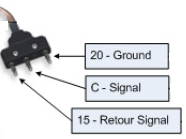 C = fil central donnant le signal15 = fil localisé à 15 mm du fil central     = fil qui fait le retour du signal quand le contact est fermé.20 = fil localisé à 20 mm du fil central     = fil qui fait la masse/terre retour du signal quand le contact est fermé.Le fil de corps fonctionne comme un circuit électrique domestique.Un problème de masse serait assimilé à un cours circuit...Fonctionnement de l’appareil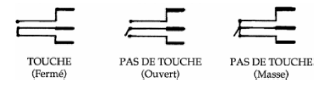 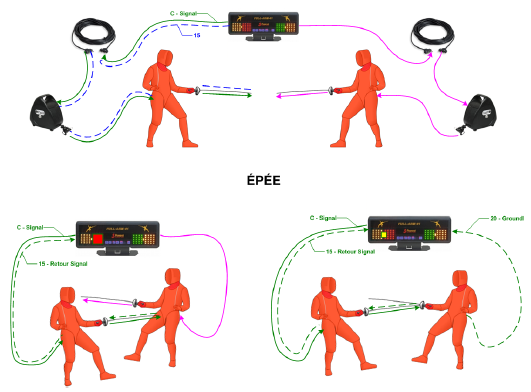 Identifier où se trouve la panneComme le fonctionnement de l’épée est aussi facile qu’allumer une lampe à la maison, il faut pratiquer de façon systématique: on teste aux différents points mentionnés ci-dessous:Le test consiste à fermer ce circuit C-15 et voir si l’appareil s’allume ou pas.Si l’appareil s’allume, la panne se trouve sur l’équipement indiqué en rouge.A la pointe (voir tableau page suivante)A la connection du fil de corps avec l’épée (Epée)Enlever le fil de corps de la prise de garde et affectuer un contact C-15 sur la coquille.  A la connection de l’enrouleur et du fil de corps (Fil de corps)Enlever légèrement le fil de corps de l’enrouleur et faire un contact C-15 avec votre arme/tournevisA la connection du fil de piste et de l’enrouleur (Enrouleur)Enlever le fil de piste et faire un contact C-15 avec votre arme/tournevisA la connection de l’appareil et du fil de piste (Fil de de piste)Enlever légèrement le fil de piste de l’appareil et faire un contact C-15 avec un tournevisSi rien ne fonctionne… Brancher la prise ou changer le mode de l’appareilTableau récapitulatifPanneEndroitCauseRemèdeLa lampe s'allume sans contact de la pointe.EpéeLe ressort de contact trop long Serrer ou remplacer le ressort de contact La lampe s'allume sans contact de la pointe.Epéela tête de pointe bloquée dans l'embase Changer la tête de pointe La lampe s'allume sans contact de la pointe.EpéeLe collage défectueux (plots de contact).Refaire le collage.La lampe s'allume sans contact de la pointe.Piste / EpéeContact C-15 entre les deux fils à un endroit quelconque du circuit.Vérifier les fils et connexions ou refaire le collage.Une touche sur la coquille allume la lampe.EpéeGarde oxydée Nettoyer la garde (poncer ou humidifier)Une touche sur la coquille allume la lampe.EpéeTête de pointe adverse oxydée.Poncer la pointe, changer la pointeUne touche sur la coquille allume la lampe.Piste / EpéeCircuit de masse (20) défectueux 
(prise de garde, fil de corps, fil de connexion, piste). corriger les connexions.La lampe ne s'allume pas au contact.Epéeplots de contact ou fils de lame cassésRefaire le collageLa lampe ne s'allume pas au contact.EpéeFils enlevés à la prise de gardeCorriger les connexions.La lampe ne s'allume pas au contact.EpéeRessort de contact trop court.Allonger / remplacer le ressort de contactLa lampe ne s'allume pas au contact.EpéeContact C-20  dans l'embase Taper la lame au sol ou refaire collageLa lampe ne s'allume pas au contact.EpéeC-20 le long de la lame (fil coupé en contact avec la lame)Refaire le collage.La lampe ne s'allume pas au contact.EpéeContact C-20 au niveau de la prise de gardeRevoir les connectionsLa lampe ne s'allume pas au contact.Fil de corpsBroches oxydéesNettoyer les broches (poncer ou humidifier)La lampe ne s'allume pas au contact.Fil de corpsBroches ne faisant pas contactEcarter les roches avec un tournevisLa lampe ne s'allume pas au contact.Fil de corpsFils cassés/oxydésCorriger les connexions.La lampe ne s'allume pas au contact.Fil de corpsContact C-20 au niveau du fil de corpsRevoir les connectionsLa lampe ne s'allume pas au contact.Matériel organisateurDemander à l'arbitre de le remplacerLa lampe ne s'allume pas au contact.Matériel organisateurContact C-20  dans le matériel organisateur.Revoir les connections